§1645.  Conversion1.  Conversion.  An organization other than a limited liability company, including but not limited to a foreign organization,  may convert to a limited liability company, and a limited liability company may convert to an organization other than a limited liability company pursuant to this section, sections 1646 to 1648 and a plan of conversion, if:A.  The governing statute of the organization that is not a limited liability company authorizes the conversion;  [PL 2009, c. 629, Pt. A, §2 (NEW); PL 2009, c. 629, Pt. A, §3 (AFF).]B.  The law of the jurisdiction governing the converting organization and the converted organization does not prohibit the conversion; and  [PL 2009, c. 629, Pt. A, §2 (NEW); PL 2009, c. 629, Pt. A, §3 (AFF).]C.  The converting organization and the converted organization each complies with its respective governing statute in effecting the conversion.  [PL 2009, c. 629, Pt. A, §2 (NEW); PL 2009, c. 629, Pt. A, §3 (AFF).][PL 2009, c. 629, Pt. A, §2 (NEW); PL 2009, c. 629, Pt. A, §3 (AFF).]2.  Plan of conversion.  A plan of conversion must be in a record and must include:A.  The name, date of organization, jurisdiction and form of the converting organization before conversion;  [PL 2009, c. 629, Pt. A, §2 (NEW); PL 2009, c. 629, Pt. A, §3 (AFF).]B.  The name, jurisdiction and form of the converted organization after conversion;  [PL 2009, c. 629, Pt. A, §2 (NEW); PL 2009, c. 629, Pt. A, §3 (AFF).]C.  The terms and conditions of the conversion, including the manner and basis for converting interests in the converting organization into any combination of money, interests in the converted organization and other consideration as allowed in subsection 3; and  [PL 2009, c. 629, Pt. A, §2 (NEW); PL 2009, c. 629, Pt. A, §3 (AFF).]D.  The organizational documents of the converted organization that are, or are proposed to be, in a record.  [PL 2009, c. 629, Pt. A, §2 (NEW); PL 2009, c. 629, Pt. A, §3 (AFF).][PL 2009, c. 629, Pt. A, §2 (NEW); PL 2009, c. 629, Pt. A, §3 (AFF).]3.  Exchange or conversion.  In connection with a conversion, rights or securities of or interests in the converting organization may be exchanged for or converted into cash, property or rights or securities of or interests in the converted organization or, in addition to or in lieu thereof, may be exchanged for or converted into cash, property or rights or securities of or interests in another organization or may be cancelled.[PL 2009, c. 629, Pt. A, §2 (NEW); PL 2009, c. 629, Pt. A, §3 (AFF).]SECTION HISTORYPL 2009, c. 629, Pt. A, §2 (NEW). PL 2009, c. 629, Pt. A, §3 (AFF). The State of Maine claims a copyright in its codified statutes. If you intend to republish this material, we require that you include the following disclaimer in your publication:All copyrights and other rights to statutory text are reserved by the State of Maine. The text included in this publication reflects changes made through the First Regular and First Special Session of the 131st Maine Legislature and is current through November 1. 2023
                    . The text is subject to change without notice. It is a version that has not been officially certified by the Secretary of State. Refer to the Maine Revised Statutes Annotated and supplements for certified text.
                The Office of the Revisor of Statutes also requests that you send us one copy of any statutory publication you may produce. Our goal is not to restrict publishing activity, but to keep track of who is publishing what, to identify any needless duplication and to preserve the State's copyright rights.PLEASE NOTE: The Revisor's Office cannot perform research for or provide legal advice or interpretation of Maine law to the public. If you need legal assistance, please contact a qualified attorney.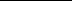 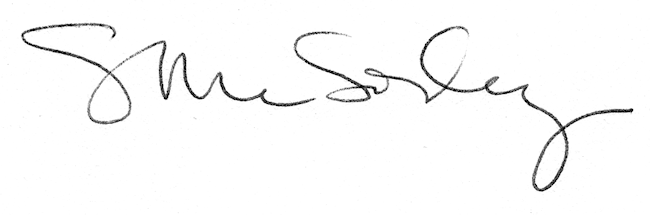 